Podanie na egzamin można złożyć osobiście w Wyższej Szkole Biznesu w Gorzowie Wlkp. ul. Walczaka 25, sala 11 (parter) lub przesłać mailem: podyplomowe@wsb.gorzow.plKONTAKT I INFORMACJE O ZAPISACH: Monika Piefka, tel. 733 744 711, 95 733 66 68; e-mail: podyplomowe@wsb.gorzow.plINFORMACJE DODATKOWEEgzaminy na międzynarodowe certyfikaty TELC są przeprowadzane w terminach ustalonych przez WSB w Gorzowie Wlkp., po zarejestrowaniu się co najmniej 6 kandydatów.Okres między zakończeniem rekrutacji a terminem egzaminu wynosi ok. 3-4 tygodnie. EGZAMIN JEST PŁATNY. Koszt egzaminu TELC (przy zapisie do 30.06.2024 r.) wynosi 750 zł. Opłatę za egzamin należy uiścić do dnia zakończenia rekrutacji. Egzaminy prowadzone są na podstawie materiałów egzaminacyjnych dostarczanych przez telc GmbH.Osoba, która zdała egzamin TELC, otrzymuje certyfikat. Osoba, która nie zdała egzaminu, otrzymuje arkusz wyników. Okres oczekiwania na certyfikat wynosi od 5 do 8 tygodni od daty egzaminu.Osoby, które zdadzą egzamin, uzyskując odpowiednią liczbę punktów, otrzymają certyfikat TELC potwierdzający znajomość języka polskiego na poziomie B1 lub B2 - w zależności od liczby punktów uzyskanych z części pisemnej i z części ustnej egzaminu.OŚWIADCZENIAOświadczam, że jestem świadomy, że deklaracja uczestnictwa w egzaminie jest ostateczna i oznacza zgodę na poniesienie kosztów egzaminu. W przypadku rezygnacji koszty egzaminu nie podlegają zwrotowi. Po zarejestrowaniu się na egzamin i dokonaniu wpłaty nie jest możliwe przeniesienie opłaty na innego kandydata, przeniesienie egzaminu na inny termin lub do innego ośrodka egzaminacyjnego.Oświadczam, że biorę pełną odpowiedzialność za błędne wypełnienie pól formularza, jego niewypełnienie lub podanie nieprawdziwych informacji związanych ze złożeniem podania na egzamin językowy.Wyrażam zgodę na przetwarzanie moich danych osobowych dla celów rekrutacji stosownie do ogólnego rozporządzenia o ochronie danych osobowych z dnia 27 kwietnia 2016 r. (RODO, Dz. Urz. UE L 119 z 04.05.2016 r.).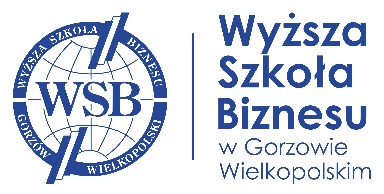 PODANIE NA EGZAMIN TELCJęzyk Polski – poziom B1/ B2ŕ WYPEŁNIĆ DRUKOWANYMI LITERAMI    ßDANE PERSONALNE  DANE PERSONALNE  Nazwisko:Imiona:Data urodzenia:Miejsce urodzenia:Pesel:Obywatelstwo:Język ojczysty:ADRES ZAMIESZKANIA W POLSCE  ADRES ZAMIESZKANIA W POLSCE  Ulica:Nr domu:Nr mieszkania:Kod pocztowy:Miejscowość:Numer telefonu:Adres e-mail:DOKUMENT TOŻSAMOŚCI (PASZPORT/ KARTA POLAKA/ INNY) DOKUMENT TOŻSAMOŚCI (PASZPORT/ KARTA POLAKA/ INNY) Nr i seria paszportu:Ważny do:Data złożenia podaniaPodpis osoby przyjmującej podanie (WSB)Podpis kandydata